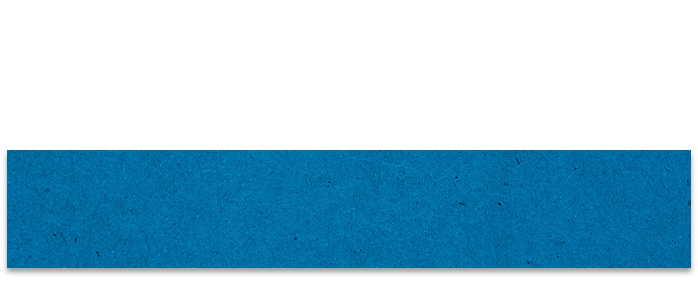 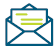 Votre agence de l’ISERE19 rue Nicolas Chorier38000 GRENOBLEPar téléphone : 0980 980 210 (prix d’un appel local)